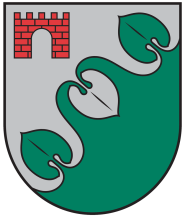 LIMBAŽU novada ADMINISTRĀCIJALIMBAŽU APVIENĪBAS PĀRVALDEPĀLES PAGASTA PAKALPOJUMU SNIEGŠANAS CENTRSReģ. Nr. 50900030131, Skolotāju iela 2, Pāle, Pāles pagasts,  Limbažu novads, LV-4052; E-pasts pale@limbazunovads.lv; tālrunis 27860804                                                              Pāles pagastā Limbažu novadāUZAICINĀJUMS IESNIEGT PIEDĀVĀJUMU CENU APTAUJAI	Limbažu novada pašvaldības Limbažu apvienības pārvaldes Pāles pagasta pakalpojumu sniegšanas centrs uzaicina Jūs iesniegt savu piedāvājumu cenu aptaujai “Raidera iegāde zāles pļaušanai”.Līguma izpildes termiņš – 1 (vienas ) nedēļas laikā no iepirkuma līguma noslēgšanas. 	Piegādes vieta – Skolotāju iela 2, Pāle, Pāles pagasts, Limbažu novads. Piegādātājam jānodrošina preces piegāde uz norādīto piegādes vietu.Līguma apmaksa: Pircējs samaksā Pārdevējam Līgumā noteikto Līgumcenu 15 (piecpadsmit) darba dienu laikā pēc tam, kad Pārdevējs ir iesniedzis sagatavotu preču pavadzīmi-rēķinu un pieņemšanas-nodošanas aktu.Pretendentam, kuram piešķirtas tiesības slēgt iepirkuma līgumu, jāparaksta pasūtītāja sagatavotais iepirkuma līgums un ne vēlāk kā 10 (desmit) dienu laikā no pasūtītāja uzaicinājuma parakstīt iepirkuma līgumu nosūtīšanas dienas un jāiesniedz pasūtītājam parakstīts iepirkuma līgums. Ja norādītajā termiņā iepirkuma uzvarētājs neiesniedz iepriekšminēto dokumentu, tas tiek uzskatīts par atteikumu slēgt iepirkuma līgumu un līguma slēgšanas tiesības tiek piešķirtas nākamajam saimnieciski visizdevīgākajam piedāvājumu iesniegušajam Pretendentam, vai pārtraukt cenu aptaujas procedūru, neizvēloties nevienu Piedāvājumu.Piedāvājuma izvēles kritērijs ir piedāvājums ar viszemāko cenu.Kontaktpersona Gita Kārnupe, t. 27860804, e-pasts: gita.karnupe@limbazunovads.lvPiedāvājumus cenu aptaujai var iesniegt līdz 2023. gada 9. maijam  plkst. 10.00. Piedāvājumi var tikt iesniegti:Iesniedzot personīgi Limbažu apvienības pārvaldes Pāles pagasta pakalpojumu sniegšanas centrā, Skolotāju ielā 2, Pāle, Pāles pagasts, Limbažu novads;Nosūtot pa pastu vai nogādājot ar kurjeru, adresējot Limbažu apvienības pārvaldes Pāles pagasta pakalpojumu sniegšanas centram, Skolotāju iela 2, Pāle, Pāles pagasts, Limbažu novads;Nosūtot ieskanētu pa e-pastu pale@limbazunovads.lv un pēc tam oriģinālu nosūtot pa pastu;Nosūtot elektroniski parakstītu uz e-pastu pale@limbazunovads.lv.Piedāvājumi, kuri būs iesniegti pēc noteiktā termiņa, netiks izskatīti.Pielikumā: 	1. Tehniskā specifikācija uz 1 lapas.  		2. Piedāvājuma veidlapa uz 2 lapām. 3. Apliecinājums.Pretendentam iesniedzamie dokumenti:Piedāvājuma veidlapa.Finanšu piedāvājums.Apliecinājums par neatkarīgi izstrādātu piedāvājumu.Cenu aptaujas “Raidera iegāde zāles pļaušanai”TEHNISKĀ SPECIFIKĀCIJAPreces stāvoklis: JaunsPIEDĀVĀJUMA VEIDLAPA___.____.2023. Nr.______	Pamatojoties uz saņemto uzaicinājumu, iesniedzam piedāvājumu cenu aptaujai “Raidera iegāde zāles pļaušanai”INFORMĀCIJA PAR PRETENDENTUJa piedāvājumu paraksta pilnvarotā persona, klāt pievienojama pilnvara.TEHNISKAIS PIEDĀVĀJUMSFINANŠU PIEDĀVĀJUMSLīgumcenā ir iekļautas visas iespējamās izmaksas, kas saistītas ar darbu izpildi (nodokļi, nodevas, darbinieku alga, nepieciešamo atļauju saņemšana u.c.), tai skaitā iespējamie sadārdzinājumi un visi riski.Pretendenta pārstāvja vai pilnvarotās personas paraksts ________________________________Pretendenta pārstāvja vai pilnvarotās personas vārds, uzvārds, amats _____________________ ____________________________________________________________________________*  Pretendentam jāsagatavo finanšu piedāvājums atbilstoši tehniskajā specifikācijā norādītajiem, pielikumiem un apskatei dabā. Pretendenta Finanšu piedāvājumā norādītajā cenā jāiekļauj visas ar  prasību izpildi saistītās izmaksas, nodokļi, kā arī visas ar to netieši saistītās izmaksas, izmaksas par visiem riskiem, tajā skaitā, iespējamo sadārdzinājumu, izmaksas, kas saistītas ar iekārtas un ar tās darbības nodrošināšanu saistītā aprīkojuma uzstādīšanu, ieregulēšanu, palaišanu un garantijas apkalpošanu. Pretendentam Finanšu piedāvājumā cenas un summas jānorāda eiro bez pievienotās vērtības nodokļa, atsevišķi norādot pievienotās vērtības nodokli un kopējo summu, ieskaitot pievienotās vērtības nodokli. Pretendentam Finanšu piedāvājumā cenu izmaksu pozīcijas jānorāda ar precizitāti divi cipari aiz komata. Pretendents, nosakot līgumcenu, ņem vērā un iekļauj līgumcenā visus iespējamos sadārdzinājumus. Iepirkuma līguma izpildes laikā netiek pieļauta līgumcenas maiņa, pamatojoties uz izmaksu pieaugumu. Vienību izmaksu cenas iepirkumu līguma izpildes laikā netiks mainītas.Pielikums Nr.3
Cenu aptauja iepirkumam”Raidera iegāde zāles pļaušanai”.Apliecinājums par neatkarīgi izstrādātu piedāvājumuAr šo, sniedzot izsmeļošu un patiesu informāciju, _________________, reģ nr.__________Pretendenta/kandidāta nosaukums, reģ. Nr.(turpmāk – Pretendents) attiecībā uz konkrēto iepirkuma procedūru apliecina, ka1. Pretendents ir iepazinies un piekrīt šī apliecinājuma saturam.2. Pretendents apzinās savu pienākumu šajā apliecinājumā norādīt pilnīgu, izsmeļošu un patiesu informāciju.3. Pretendents ir pilnvarojis katru personu, kuras paraksts atrodas uz iepirkuma piedāvājuma, parakstīt šo apliecinājumu Pretendenta vārdā.4. Pretendents informē, ka (pēc vajadzības, atzīmējiet vienu no turpmāk minētajiem):5. Pretendentam, izņemot gadījumu, kad pretendents šādu saziņu ir paziņojis saskaņā ar šī apliecinājuma 4.2. apakšpunktu, ne ar vienu konkurentu nav bijusi saziņa attiecībā uz:5.1. cenām;5.2. cenas aprēķināšanas metodēm, faktoriem (apstākļiem) vai formulām;5.3. nodomu vai lēmumu piedalīties vai nepiedalīties iepirkumā (iesniegt vai neiesniegt piedāvājumu); vai5.4. tādu piedāvājuma iesniegšanu, kas neatbilst iepirkuma prasībām; 5.5. kvalitāti, apjomu, specifikāciju, izpildes, piegādes vai citiem nosacījumiem, kas risināmi neatkarīgi no konkurentiem, tiem produktiem vai pakalpojumiem, uz ko attiecas šis iepirkums.6. Pretendents nav apzināti, tieši vai netieši atklājis un neatklās piedāvājuma noteikumus nevienam konkurentam pirms oficiālā piedāvājumu atvēršanas datuma un laika vai līguma slēgšanas tiesību piešķiršanas, vai arī tas ir īpaši atklāts saskaņā šī apliecinājuma ar 4.2. apakšpunktu.7. Pretendents apzinās, ka Konkurences likumā noteikta atbildība par aizliegtām vienošanām, paredzot naudas sodu līdz 10% apmēram no pārkāpēja pēdējā finanšu gada neto apgrozījuma, un Publisko iepirkumu likums paredz uz 36 mēnešiem izslēgt pretendentu no dalības iepirkuma procedūrā. Izņēmums ir gadījumi, kad kompetentā konkurences iestāde, konstatējot konkurences tiesību pārkāpumu, ir atbrīvojusi pretendentu, kurš iecietības programmas ietvaros ir sadarbojies ar to, no naudas soda vai naudas sodu samazinājusi.Datums __.___.2023.			                Pretendenta pārstāvja/pilnvarotās personas vārds, uzvārds, amats ______________________________Pretendenta pārstāvja/pilnvarotās personas paraksts_________________________________________RādītājsMinimālās prasībasJaudas nodrošinājumsbenzīnsCilindri 2Riteņu piedziņa 4x4Piemērots nelīdzenām virsmām un slīpumiemJāKomplektā jāiekļauj pļaušanas bloks (pļaušanas platums min. 100 cm)JāGarantija24 mēnešiPretendenta nosaukumsvai vārds, uzvārdsReģistrācijas Nr.vai personas kodsPretendenta bankas rekvizītiAdreseTālrunisPar līguma izpildi atbildīgās personas vārds, uzvārds, tālr. Nr., e-pasta adresePretendenta pārstāvja vai pilnvarotās personas vārds, uzvārds, amatsPretendents nodrošina vai nenodrošina līguma elektronisku parakstīšanuPretendenta pārstāvja vai pilnvarotās personas pilnvarojuma pamatsRādītājsMinimālās prasībasPretendenta piedāvājumsJaudas nodrošinājumsbenzīnsCilindri 2Riteņu piedziņa 4x4Piemērots nelīdzenām virsmām un slīpumiemJāKomplektā jāiekļauj pļaušanas bloks (pļaušanas platums min. 100 cm)JāGarantija24 mēnešiNosaukumsSkaitsLīgumcena, EUR bez PVNPVNKopējās izmaksas, EUR ar PVNRaidera iegāde zāles pļaušanai1☐4.1. ir iesniedzis piedāvājumu neatkarīgi no konkurentiem un bez konsultācijām, līgumiem vai vienošanām, vai cita veida saziņas ar konkurentiem;☐4.2. tam ir bijušas konsultācijas, līgumi, vienošanās vai cita veida saziņa ar vienu vai vairākiem konkurentiem saistībā ar šo iepirkumu, un tādēļ Pretendents šī apliecinājuma Pielikumā atklāj izsmeļošu un patiesu informāciju par to, ieskaitot konkurentu nosaukumus un šādas saziņas mērķi, raksturu un saturu.